ʹAla Moʹui Progress ReportPacific Child HealthNovember 2018Acknowledgements: The authors of this report were Jordan Na'ama and Laura Cleary from the Ministry of Health.Citation: Ministry of Health. 2018. ʹAla Moʹui Progress Report: Child health November 2018. Wellington: Ministry of Health.Published in November 2018
by the Ministry of Health
PO Box 5013, Wellington 6140, New ZealandISBN 978-1-98-853943-0 (online)
HP 6778This document is available at health.govt.nz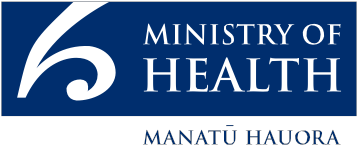  This work is licensed under the Creative Commons Attribution 4.0 International licence. In essence, you are free to: share ie, copy and redistribute the material in any medium or format; adapt ie, remix, transform and build upon the material. You must give appropriate credit, provide a link to the licence and indicate if changes were made.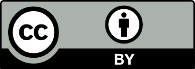 ContentsIntroduction	1Purpose statement	2Background	3Notes about the data	4National-level progress	6Newborn enrolment with general practice	8Increased percentage of Pacific newborn infants who are enrolled with a general practice	8Well Child / Tamariki Ora core contacts	11Increased percentage of Pacific infants who receive all five WCTO core contacts in their first year of life	11B4 School Checks	14Increased percentage of Pacific children who receive a B4SC	14Children breastfed at three months of age	16Increased percentage of Pacific infants who are exclusively or fully breastfed at three months of age	16Childhood obesity	19Percentage of children aged four years with BMI>98th percentile referred to a general practitioner or specialist service	19Percentage of children aged 2–14 years interviewed in the New Zealand Health Survey who were obese (BMI >/= Cole cut-offs)	19Increased percentage of Pacific children with BMI >98th percentile who are referred to a GP or specialist services	20Decreased number of Pacific children aged 2–14 years who are obese	21Oral health	22Pacific enrolment with the Community Oral Health Service	22Percentage of Pacific children caries-free at age five and rates of decayed, missing or filled teeth at school year eight	22Increased percentage of Pacific children under five years of age who are enrolled with the COHS	23Increased number of Pacific children caries-free at age five, and rates of DMFT at school year eight at least equivalent to the total population	25Immunisations	29Increased Pacific infant immunisation coverage	29References	32List of TablesTable A1: Projected Pacific peoples population for 2015/16, by DHB, based on the 2013 Census	5Table 4: Number and percentage of newborn infants enrolled in a general practice, Pacific peoples, priority DHBs, 20 August–19 November 2016	10Table 5: Number and percentage of children under five years of age enrolled in the Community Oral Health Service, Pacific peoples, priority DHBs, 1 January–30 December 2015	24Table 6: Number and percentage of children caries-free at age five, Pacific peoples, priority DHBs, 1 January–30 December 2015	26Table 7: Count and mean number of decayed, missing or filled teeth for children in school year eight, Pacific peoples, by priority DHBs, 1 January–30 December 2015	28Table 8: Count and percentage of babies fully immunised at eight months of age, Pacific peoples, priority DHBs, 1 January–30 March 2017	31List of FiguresFigure 1: Percentage of newborn infants enrolled with a general practice, Pacific peoples and total New Zealand population, March 2014–March 2017	8Figure 2A: Percentage of Pacific newborn infants enrolled with a general practice, Auckland region DHBs, March 2014–March 2017	9Figure 2B: Percentage of newborn infants enrolled with a general practice, Pacific peoples, priority DHBs outside the Auckland region, March 2014–March 2017	9Figure 3: Percentage of infants who received all Well Child / Tamariki Ora core contacts in their first year of life, Pacific peoples and total New Zealand population, June 2013–June 2016	11Figure 4A: Percentage of infants who received all Well Child / Tamariki Ora core contacts in their first year of life, Pacific peoples, Auckland region DHBs, January 2013–December 2016	12Figure 4B: Percentage of infants who received all Well Child / Tamariki Ora core contacts in their first year of life, Pacific peoples, priority DHBs outside the Auckland region, January 2013–December 2016	12Figure 5: Percentage of four-year-old children who received a B4 School Check, Pacific peoples and total New Zealand population, July 2012–June 2016	14Figure 6A: Percentage of four-year-olds who received a B4 School Check, Pacific peoples, Auckland region DHBs, July 2012–June 2016	15Figure 6B: Percentage of four-year-olds who received a B4 School Check, Pacific peoples, priority DHBs outside the Auckland region, July 2012–June 2016	15Figure 7: Percentage of infants exclusively or fully breastfed at 2.5–4 months of age, Pacific peoples and total New Zealand population, June 2013–December 2016	16Figure 8A: Percentage of infants exclusively or fully breastfed at 2.5–4 months of age, Pacific peoples, Auckland region DHBs, January 2013–December 2016	17Figure 8B: Percentage of infants exclusively or fully breastfed at 2.5–4 months of age, Pacific peoples, priority DHBs outside the Auckland region, January 2013–December 2016	17Figure 9: Percentage of children aged four years with body mass index >98th percentile referred to a general practitioner or specialist services, Pacific peoples and total New Zealand population, May 2016–February 2017	20Figure 10: Percentage of children aged 2–14 years measured in the New Zealand Health Survey who were obese (BMI >/= Cole cut-offs), Pacific peoples and total New Zealand population, 2006/07–2015/16	21Figure 11: Percentage of children under five years of age enrolled in the Community Oral Health Service, Pacific peoples and total New Zealand population, 2007–2015	23Figure 12A: Percentage of children under five years of age enrolled in the Community Oral Health Service, Pacific peoples, Auckland region DHBs, 2007–2015	23Figure 12B: Percentage of children under five years of age enrolled in the Community Oral Health Service, Pacific peoples, priority DHBs outside the Auckland region, 2007–2015	24Figure 13: Percentage of children caries-free at age five, Pacific peoples and total New Zealand population, 2007–2015	25Figure 14A: Percentage of children caries-free at age five, Pacific peoples, Auckland region DHBs, 2007–2015	25Figure 14B: Percentage of children caries-free at age five, Pacific peoples, priority DHBs outside the Auckland region, 2007–2015	26Figure 15: Mean number of decayed, missing or filled teeth per child in school year eight, Pacific peoples and total New Zealand population, 2007–2015	27Figure 16A: Mean number of decayed, missing or filled teeth per child in school year eight, Pacific peoples, Auckland region DHBs, 2007–2015	27Figure 16B: Mean number of decayed, missing or filled teeth per child in school year eight, Pacific peoples, priority DHBs outside the Auckland region, 2007–2015	28Figure 17: Immunisation coverage (percentage) of eight-month-old babies, March 2014–March 2017, Pacific peoples and total New Zealand population	29Figure 18A: Immunisation coverage (percentage) of eight-month-old Pacific babies, Auckland region DHBs, March 2013–March 2017	30Figure 18B: Immunisation coverage (percentage) of eight-month-old Pacific babies, priority DHBs outside the Auckland region, March 2013–March 2017	30IntroductionʹAla Moʹui: Pathways to Pacific Health and Wellbeing 2014–2018 (ʹAla Moʹui) is a four-year plan that sets out the government’s strategic direction for Pacific health in New Zealand. The outcomes and actions in ʹAla Moʹui contribute to the Government’s long-term outcomes for health: all New Zealanders, including Pacific peoples, will lead healthier and more independent lives; high-quality health services will be delivered in a timely and accessible manner; and the future sustainability of the health and disability sector will be assured (Ministry of Health 2014).The long term vision of ʹAla Moʹui is:Pacific ’āiga, kāiga, magafaoa, kōpū tangata, vuvale and fāmili experience equitable health outcomes and lead independent lives.Purpose statementThis report aims to monitor and track national and regional progress in relation to the 21 indicators set out in ʹAla Moʹui. It tracks progress for the Pacific population both nationally and across the eight district health boards (DHBs) where 90 percent of Pacific peoples reside (the ‘Pacific priority DHBs’). Those DHBs are (in order of the numbers of Pacific peoples they serve, highest to lowest):Counties ManukauAucklandWaitemataCapital & CoastCanterburyHutt ValleyWaikatoHawke’s Bay.In this report, we set out progress for each indicator against set national targets where possible. Where there is no national target for the indicator, we show the rates for the Pacific population compared to the total New Zealand population, to demonstrate differences over time. Note that we have compared the Pacific population indicators against the total population, which also includes the Pacific population, rather than comparing the Pacific population indicator with that of the non-Pacific population.BackgroundPacific child health is an extremely important focus area for the New Zealand health system. ʹAla Moʹui acknowledges this by setting out the key action:Universal maternity and child health services will engage in a more timely manner with Pacific families.Data on most child health indicators shows very good rates of enrolment with both general practices and the Community Oral Health Service (COHS). Rates of immunisation coverage and B4SCs are also high.Although we have made great progress towards improving Pacific child health outcomes, there are opportunities for improvement in the areas of oral health outcomes (decayed, missing and filled teeth (DMFT) and children caries-free), childhood obesity and Well Child/Tamariki Ora (WCTO) core contacts.This report is part of a series of progress reports the Ministry of Health publishes for ʹAla Moʹui, broken up into two theme-based reports, on child health and health care utilisation respectively.Together, these reports cover all ʹAla Moʹui indicators. The separation of data into the two themes will ensure people can easily see and assess connections in data across similar subject areas, and discuss what is happening in each.This report covers the following child health indicators:newborn enrolment with general practiceWell Child / Tamariki Ora (WCTO) core contactsB4 School Checks (B4SCs)children breastfed at three monthschildhood obesityoral healthimmunisations.Notes about the dataThis report draws on a range of information.Alongside each indicator, in a text box, we have noted the denominator (the base population) and the numerator, and the relevant information sources. Sources of data include WCTO and Community Oral Health Service (COHS) reporting, the New Zealand Health Survey (NZHS), the Primary Health Organisation (PHO) enrolment collection, the National Immunisation Register and Statistics New Zealand population projections based on the 2013 Census.Table A1 shows the total projected population of Pacific peoples for each of the eight priority DHBs for the 2015/2016 financial year (Statistics New Zealand population projections).It is important to remember that small sample sizes can contribute to trends apparent in the DHB-level data. For this reason it is more useful to consider the overall trend over time rather than the change between two reporting periods.Where an indicator is measuring only one group within the population – for example, Pacific children aged eight months – the number may be very small. This means there is more variability in the data (the lines of the graph move up and down more sharply).For most indicators recorded by DHBs, we have reported the number of people in relevant subgroups (eg, the number of Pacific children aged eight months old). For some indicators, we were unable to report this because the number was too small and publishing this data could compromise the privacy of individuals.You can find more information about the measurement of progress against the indicators on the Ministry of Health’s website. See, specifically:data on indicators from the Well Child / Tamariki Ora Quality Improvement Framework, measuring infant general practice enrolment, WCTO core contacts, B4SCs, exclusive breastfeeding and referral of obese children to specialist services. The Ministry of Health reported this data until March 2016. After this date, it collated the data but did not publish it onlinedata on New Zealand Health Survey indicators, used to measure childhood obesitydata from the Community Oral Health Service, measuring numbers of children caries-free and the mean number of decayed, missing and filled teeth (DMFT) for children in school year eightdata from the National Immunisation Register, measuring infant immunisation coverage, and functioning as the baseline population for infant enrolment with general practitioners (GPs)Statistics New Zealand population projections, used as the baseline population for cervical smear testing, enrolment in the COHS, ambulatory sensitive hospitalisation rates, accessing mental health and alcohol and drug services, and rheumatic fever hospitalisation rates.Table A1: Projected Pacific peoples population for 2015/16, by DHB, based on the 2013 CensusNote: Percentages have been rounded to one decimal place. The eight priority DHBs are in bold.National-level progressAt a national level, there has been significant progress against three of the ʹAla Moʹui child health indicators (see Table 1).Table 1: ʹAla Moʹui indicators which suggest positive results for Pacific peoples as compared to the total New Zealand population, as at 31 March 2017The two indicators listed in Table 2 show where performance for the total Pacific peoples population has come close to achieving parity (within 5 percent) with the total New Zealand population.Table 2: ʹAla Moʹui indicators which suggest Pacific peoples are close to achieving parity (within five percent) with the total New Zealand population, as at 31 March 2017The remaining five child health indicators show poorer health outcomes for the Pacific population in comparison to the total New Zealand population.Table 3: ʹAla Moʹui indicators which suggest poorer outcomes for Pacific peoples compared to the total New Zealand population, as at 31 March 2017It is important to note that, although these indicators show disparity between Pacific peoples and the total New Zealand population, there are still signs of improvement. For example, rates against two particular indicators have shown consistent improvement over time, as follows.The percentage of Pacific infants who received all WCTO core contacts in their first year of life has shown continual improvement; it rose from 53 percent in June 2015 to 67 percent in June 2016.The mean number of DMFT per Pacific child in school year eight has gradually decreased; for example, from 1.85 in 2011 to 1.39 in 2015.Newborn enrolment with general practiceNationally, the rate of Pacific newborn enrolment with a general practice is consistent with that of the total New Zealand population (see Figure 1). This is a promising indicator of equitable enrolment rates.It is important to note that the Ministry of Health is continuing to work on addressing health service enrolment rates for the most vulnerable children and families, who require a complex and integrated cross-agency approach.Increased percentage of Pacific newborn infants who are enrolled with a general practicePerformance: The target was set at 98 percent, to be achieved by June 2016. The previous target was 88 percent, to be achieved by December 2014.Figure 1: Percentage of newborn infants enrolled with a general practice, Pacific peoples and total New Zealand population, March 2014–March 2017Source: PHO enrolment register (numerator) and the National Immunisation Register (denominator)Figure 2A: Percentage of Pacific newborn infants enrolled with a general practice, Auckland region DHBs, March 2014–March 2017Source: DHB reporting and the National Immunisation RegisterFigure 2B: Percentage of newborn infants enrolled with a general practice, Pacific peoples, priority DHBs outside the Auckland region, March 2014–March 2017Source: DHB reporting and the National Immunisation RegisterNotesFigures 1, 2A and 2B:Timeframes: the data reflects a quarter (three months). The dates on the graph indicate when the data was reported under the WCTO. For the most recent data, ‘March 2017’ relates to the period 20 August–19 November 2016.Numerator: the number of children enrolled with a PHO and born during the relevant reporting period. Source: PHO enrolment register.Denominator: the total number of children eligible for enrolment born during the relevant reporting period, for each population (total New Zealand, total Pacific peoples, and Pacific peoples by DHB). Source: the National Immunisation Register.The denominator includes all children born in the reporting period, even children who are only days old. This can reduce the percentage of babies recorded as enrolled within the reporting time period, as children are usually not enrolled in a practice until they are a few weeks old, and it takes a few weeks for enrolment data to be processed.Enrolment data shows a seasonal effect. Decreases in March (and subsequent increases in September) reflect the Christmas period, during which providers have two weeks fewer to process enrolments.The high level of variability in the DHB data, especially for those DHBs outside of the Auckland region, is largely due to the small infant Pacific population in each DHB (see Table 4).Figure 2B:For the September 2015 report, there were not enough Pacific children born in Hawke’s Bay to report against this indicator.Table 4: Number and percentage of newborn infants enrolled in a general practice, Pacific peoples, priority DHBs, 20 August–19 November 2016Well Child / Tamariki Ora core contactsWCTO is a free health service offered to all New Zealand children from birth to five years. Its aim is to support families and whānau to maximise their child’s developmental potential and health status, thereby establishing a strong foundation for healthy development.As Figure 3 below shows, rates of WCTO core contacts among Pacific peoples consistently rose from June 2015 to June 2016. There are still inequities; 67 percent of Pacific infants received all five WCTO core contacts in their first year of life in January to June 2016, compared to 77 percent for the total New Zealand population in the same period.Increased percentage of Pacific infants who receive all five WCTO core contacts in their first year of lifePerformance: The target was set at 95 percent, to be achieved by June 2016.Figure 3: Percentage of infants who received all Well Child / Tamariki Ora core contacts in their first year of life, Pacific peoples and total New Zealand population, June 2013–June 2016Source: WCTO provider reportingFigure 4A: Percentage of infants who received all Well Child / Tamariki Ora core contacts in their first year of life, Pacific peoples, Auckland region DHBs, January 2013–December 2016Source: WCTO provider reportingFigure 4B: Percentage of infants who received all Well Child / Tamariki Ora core contacts in their first year of life, Pacific peoples, priority DHBs outside the Auckland region, January 2013–December 2016Source: WCTO provider reportingNotesFigures 3, 4A and 4B:Timeframes: the data reflects six month periods (1 January-30 June; 1 July – 31 December). For the latest report, ‘June 2016’ relates to the period 1 January–30 June 2016.Numerator: the number of infants where contact was made by six weeks of age who received all five WCTO core contacts. Source: WCTO provider reporting.Denominator: the number of infants where contact was made by six weeks of age who reached the age band for core contact 6 (13 months, 4 weeks, 1 day) during the reporting period. Source: WCTO provider reporting.Prior to June 2015, the data for this indicator was sourced from Plunket alone. From June 2015 onwards, it was sourced from all WCTO providers. This means results for this indicator from June 2015 onwards are not directly comparable with results from earlier periods.The Ministry of Health only receives data with percentages, so we are unable to provide a table of data showing the raw count of numerator and denominator for the most recent reporting period.Figures 4A and 4B:Hawke’s Bay DHB had fewer than 20 children in the relevant population in September 2014; we cannot publish numbers for a population this small.The high level of variability in the DHB data, especially for those DHBs outside of the Auckland region, is largely due to the small infant Pacific population in each DHB.B4 School ChecksThe purpose of the B4SC is to promote health and wellbeing in four-year-olds, and to identify health, developmental or behavioural problems that may have a negative impact on children’s ability to learn and take part at school. The B4SC is the 12th WCTO core contact.It is important to note that, in contrast to previous ʹAla Moʹui reports, the data for the B4SC is now displayed by financial year. This makes ʹAla Moʹui reporting consistent with existing B4SC reporting, and more accurately reflects yearly coverage.As Figure 5 shows, B4SC coverage for the Pacific peoples population has gradually improved since the 2012/13 financial year. In most recent years, the percentage of Pacific four-year-olds who receive a B4SC has come very close to the 90 percent target; coverage was 88 percent in the 2014/15 financial year and 89 percent in the 2015/16 financial year.This data is counted cumulatively by financial year. Because at the time of writing this report the 2016/17 year was still in progress, we cannot report against this year. As of May 2017, 82 percent of eligible Pacific four-year-olds had received their B4SC check, which is the same proportion who had received their check in May 2016. It is very likely the high level of Pacific peoples B4SC coverage will have continued through to the end of June 2017.Increased percentage of Pacific children who receive a B4SCPerformance: The target was set at 90 percent, to be achieved by June 2016.Figure 5: Percentage of four-year-old children who received a B4 School Check, Pacific peoples and total New Zealand population, July 2012–June 2016Source: DHB reporting on B4SCsFigure 6A: Percentage of four-year-olds who received a B4 School Check, Pacific peoples, Auckland region DHBs, July 2012–June 2016Source: DHB reporting on B4SCsFigure 6B: Percentage of four-year-olds who received a B4 School Check, Pacific peoples, priority DHBs outside the Auckland region, July 2012–June 2016Source: DHB reporting on B4SCsNotesFigures 5, 6A and 6B:Timeframes: the data reflects financial years (12 months). For the 2015/16 data, the financial year was 1 July 2015–31 June 2016.Numerator: the number of four-year-old children enrolled in a PHO who received a B4SC during the reporting period. Source: DHB reporting.Denominator: the number of children who had a fourth birthday during the reporting period and were enrolled in a PHO. This includes all children who turned four years old in the relevant financial year, even those who were four years and one day old. This may add variability to the data, as the children who recently turned four were likely to have their B4SC in the subsequent financial year. Source: DHB reporting.The high level of variability in the DHB data, especially for those DHBs outside of the Auckland region, is largely due to the small number of four-year-old Pacific children in each DHB.Children breastfed at three months of ageFigure 7 below shows the national percentage of Pacific children exclusively or fully breastfed at 2.5–4 months of age. The rates for this indicator were consistent between June 2013 and the most recent report (December 2016). Rates for the total New Zealand population were consistently higher than those for the Pacific peoples population.Increased percentage of Pacific infants who are exclusively or fully breastfed at three months of agePerformance: The target was set at 60 percent, to be achieved by June 2016.Figure 7: Percentage of infants exclusively or fully breastfed at 2.5–4 months of age, Pacific peoples and total New Zealand population, June 2013–December 2016Source: WCTO provider reportingFigure 8A: Percentage of infants exclusively or fully breastfed at 2.5–4 months of age, Pacific peoples, Auckland region DHBs, January 2013–December 2016Source: WCTO provider reportingFigure 8B: Percentage of infants exclusively or fully breastfed at 2.5–4 months of age, Pacific peoples, priority DHBs outside the Auckland region, January 2013–December 2016Source: WCTO provider reportingNotesFigures 7, 8A, and 8B:Timeframes: the data reflects six-month periods (1 January–30 June; 1 July–31 December). For the latest report, ‘December 2016’ relates to the period 1 July to 31 December 2016.Numerator: the number of children who were exclusively breastfed who were between 70 and 111 days
(2.5–4 months) of age at the time of the WCTO check. Source: WCTO provider reporting.Denominator: the number of children who were between 70 and 111 days (2.5–4 months) of age at the time of the WCTO check. Source: WCTO provider reporting.Prior to June 2015, the data for this indicator includes was sourced from Plunket alone. From June 2015 onwards, it was sourced from all WCTO providers. This means results for this indicator from June 2015 onwards are not directly comparable with results from earlier periods.The Ministry of Health only receives data with percentages, so we are unable to provide a table of data showing the raw count for the numerator and denominator for the most recent reporting period.The high level of variability in the DHB data, especially for those DHBs outside of the Auckland region, is largely due to the small infant Pacific population in each DHB.Childhood obesityPercentage of children aged four years with BMI>98th percentile referred to a general practitioner or specialist serviceFrom 1 July 2016, the definition of ‘obesity’ changed in line with the new Raising Healthy Children obesity target. The old definition of obesity applied to children whose BMI was greater than the 99.4th percentile, the new definition applies to those whose BMI is greater than the 98th percentile. Additionally, the definition of ‘referral’ was tightened to ensure that only children with a genuine referral were included. In this report, we have included data related to this new definition of referral, and the new definition of obesity. We note that in previous ʹAla Moʹui reports the definitions of obesity and referral applied were different.As Figure 9 shows, the percentage of obese four-year-old Pacific children being referred to a GP or specialist service was very low prior to the introduction of the new target. After the target was introduced, the percentage rose steadily (evident from the August 2016 report onwards); the target has nearly been achieved. A higher proportion of obese Pacific children are referred than the general population of four-year-old children in New Zealand.Percentage of children aged 2–14 years interviewed in the New Zealand Health Survey who were obese
(BMI >/= Cole cut-offs)There is a large discrepancy between the percentage of Pacific children aged 2–14 who are obese and the percentage of obese children in the total New Zealand population. It is widely understood that childhood obesity is a major health issue for Pacific children, and it is an issue that encompasses a wide range of social determinants.The NZHS is designed in such a way that the sample is representative of the total New Zealand population. For specific population subgroups, however – in this case Pacific children aged 2–14 years – the sample size can be small. This means the confidence intervals for these sub-populations are very wide; use caution when applying this data to the total population of Pacific 2–14-year-olds in New Zealand.Increased percentage of Pacific children with BMI >98th percentile who are referred to a GP or specialist servicesPerformance: The target was set at 95 percent, to be achieved by December 2017.Figure 9: Percentage of children aged four years with body mass index >98th percentile referred to a general practitioner or specialist services, Pacific peoples and total New Zealand population, May 2016–February 2017Source: DHB reporting on B4SCsNotesFigure 9:Timeframes: the data reflects six-month periods. The dates on the graph are the final month of the reporting period. For the latest report, ‘February 2017’ relates to the period 1 September 2016–28 February 2017.Numerator: the number of children who received a B4SC check whose BMI was greater than the 98th percentile and who were referred to a specialist service. Source: DHB reporting on B4SCs.Denominator: the number of children who received a B4SC check whose BMI was greater than the 98th percentile. Source: DHB reporting on B4SCs.We are not providing data by DHB for this indicator, due to the small numbers of Pacific children in each DHB whose BMI is at or above the 98th percentile.Decreased number of Pacific children aged 2–14 years who are obesePerformance: There was no target set for this indicator.Figure 10: Percentage of children aged 2–14 years measured in the New Zealand Health Survey who were obese (BMI >/= Cole cut-offs), Pacific peoples and total New Zealand population, 2006/07–2015/16Source: NZHSNotesFigure 10:Timeframes: the data reflects financial years (12 months). For the most recent data, ‘2015/16’ relates to the period 1 July 2015–31 June 2016.Numerator: the number of children aged 2–14 years who had their height and weight measured in the NZHS, and whose BMI was equivalent to an adult BMI of 30 or greater. Source: NZHS.Denominator: the number of children aged 2–14 years who had their height and weight measured in the NZHS. Source: NZHS.We are not providing data by DHB for this indicator, due to the very small number of Pacific children in each DHB interviewed by the NZHS.Oral healthThe ʹAla Moʹui indicators relating to oral health have a focus on children and infants.The Ministry of Health is no longer monitoring or tracking two indicator measures relating to oral health:Pacific caries-free at year eightPacific decayed, missing or filled teeth (DMFT) rates at age five.We consider that the following three indicators suffice for monitoring oral health outcomes for Pacific children:Percentage of Pacific children under five years old enrolled with the COHSPacific children caries-free at age fivePacific DMFT rates at school year eight.Pacific enrolment with the Community Oral Health ServiceNationally, there has been continual improvement in rates of enrolment with the COHS for the total New Zealand population (see Figure 11); however, rates of enrolment for Pacific peoples appear to have plateaued from 2014 to 2015.Figures 17A and 17B show DHB-level data. We note that the priority DHBs in the Wellington region (Hutt and Capital & Coast) have seen major increases in the percentage of children enrolled with the COHS.Percentage of Pacific children caries-free at age five and rates of decayed, missing or filled teeth at school year eightNationally, there remains a large disparity between the Pacific peoples population and the total New Zealand population in terms of the percentage of children caries-free at age five (see Figure 13), and the mean number of DMFT at school year eight (see Figure 15).Figure 13 shows that the percentage of Pacific children caries-free at age five has consistently been around 30 percent since 2007; the rate was 33 percent in 2015.Figure 15 shows that the Pacific peoples population has a higher mean number of DMFT than the total New Zealand population. It is important to note that both the total New Zealand rate and the Pacific peoples rate have been trending downward since 2011.Increased percentage of Pacific children under five years of age who are enrolled with the COHSPerformance: The target was set at 95 percent, to be achieved by June 2016.Figure 11: Percentage of children under five years of age enrolled in the Community Oral Health Service, Pacific peoples and total New Zealand population, 2007–2015Source: DHB reporting and Statistics New ZealandFigure 12A: Percentage of children under five years of age enrolled in the Community Oral Health Service, Pacific peoples, Auckland region DHBs, 2007–2015Source: DHB reporting and Statistics New ZealandFigure 12B: Percentage of children under five years of age enrolled in the Community Oral Health Service, Pacific peoples, priority DHBs outside the Auckland region, 2007–2015Source: DHB reporting and Statistics New ZealandNotesFigures 11, 12A, and 12B:Time period: this data reflects a calendar year: 1 January to 31 December.Numerator: all children who were aged less than five years as of 31 December of the relevant year and who were enrolled with the COHS. Source: DHB reporting.Denominator: the estimated number of children aged less than five years for the relevant population (total New Zealand, total Pacific and Pacific per each DHB). Source: Statistics New Zealand population projections, based on the most recent census.The latest data for this indicator is from 2015.Figure 12B:Canterbury DHB did not report data by ethnicity for this indicator prior to 2010. Hawke’s Bay DHB reported no data by ethnicity for the 2007 and 2011 years. Waikato DHB does not yet report by ethnicity for this indicator.Data for this indicator are provided until 2015.Table 5: Number and percentage of children under five years of age enrolled in the Community Oral Health Service, Pacific peoples, priority DHBs, 1 January–30 December 2015Increased number of Pacific children caries-free at age five, and rates of DMFT at school year eight at least equivalent to the total populationPerformance: The target was set at 65 percent, to be achieved by June 2016.Figure 13: Percentage of children caries-free at age five, Pacific peoples and total New Zealand population, 2007–2015Source: DHB reporting against the COHSFigure 14A: Percentage of children caries-free at age five, Pacific peoples, Auckland region DHBs, 2007–2015Source: DHB reporting against the COHSFigure 14B: Percentage of children caries-free at age five, Pacific peoples, priority DHBs outside the Auckland region, 2007–2015Source: DHB reporting against the COHSNotesFigures 13, 14A and 14B:Time period: this data reflects a calendar year: 1 January–31 December.Numerator: the number of children with no dental caries who were five years old at the time of examination with the COHS. Source: DHB reporting.Denominator: the number of children who were five years old at the time of examination with the COHS. Source: DHB reporting.The high level of variability in the DHB data, especially for those DHBs outside of the Auckland region, is largely due to the small number of five-year-old Pacific children in each DHB (see Table 6).The latest data for this indicator is from 2015.Table 6: Number and percentage of children caries-free at age five, Pacific peoples, priority DHBs, 1 January–30 December 2015Figure 15: Mean number of decayed, missing or filled teeth per child in school year eight, Pacific peoples and total New Zealand population, 2007–2015Source: DHB reporting against the COHSFigure 16A: Mean number of decayed, missing or filled teeth per child in school year eight, Pacific peoples, Auckland region DHBs, 2007–2015Source: DHB reporting against the COHSFigure 16B: Mean number of decayed, missing or filled teeth per child in school year eight, Pacific peoples, priority DHBs outside the Auckland region, 2007–2015Source: DHB reporting against the COHSNotesFigures 15, 16A and 16B:Time period: this data reflects a calendar year: 1 January–31 December.Numerator: the number of DMFT (count) for children in school year eight examined with the COHS. Source: DHB reporting.Denominator: the number of children in school year eight examined with the COHS. Source: DHB reportingThe latest data for this indicator is from 2015.The high level of variability in the DHB data, especially for those DHBs outside of the Auckland region, is largely due to the small number of Pacific children in school year eight in each DHB (see Table 7).Table 7: Count and mean number of decayed, missing or filled teeth for children in school year eight, Pacific peoples, by priority DHBs, 1 January–30 December 2015ImmunisationsImmunisation protects children and communities against a range of preventable infectious diseases. The National Immunisation Schedule provides a series of free vaccinations to pregnant women, babies, children and adults. Timely immunisations provide the best protection; missing or delaying a vaccination can put a child at risk of catching infectious diseases such as measles and pertussis (whooping cough). The ‘increased immunisation’ target aims to ensure that 95 percent of all children, including Pacific children, are fully immunised at eight months – that is, that they have received all immunisations scheduled for six weeks, three months and five months of age.Immunisation coverage for Pacific infants has consistently met the 95 percent target since June 2014, whereas the target is yet to be met for the overall population. In the most recent quarter (ending March 2017), the rate of coverage decreased slightly, to 94.5 percent, as Figure 17 shows. A similar decrease in overall coverage was apparent in this quarter. It is important to note that coverage in quarter three (January–March) has been lower than quarter two (October–December) in most previous years. This seasonal decrease is attributable to a number of factors, including infants missing immunisations during summer holidays and the start of the influenza vaccine season.Increased Pacific infant immunisation coveragePerformance: The target was set at 95 percent.Figure 17: Immunisation coverage (percentage) of eight-month-old babies, March 2014–March 2017, Pacific peoples and total New Zealand populationSource: National Immunisation Register reportingFigure 18A: Immunisation coverage (percentage) of eight-month-old Pacific babies, Auckland region DHBs, March 2013–March 2017Source: National Immunisation Register reportingFigure 18B: Immunisation coverage (percentage) of eight-month-old Pacific babies, priority DHBs outside the Auckland region, March 2013–March 2017Source: National Immunisation Register reportingNotesFigures 17, 18A and 18B:Timeframes: the data is reported by quarter: 1 January–30 March; 1 April–30 June; 1 July–30 September; and 1 October–30 December.Numerator: all children registered on the National Immunisation Register who were fully immunised (that is, received all immunisations scheduled for six weeks, three months and five months of age) on the day they turned eight months old. Source: National Immunisation Register.Denominator: all children on the National Immunisation Register who are currently residents of New Zealand and who turned eight months of age in the relevant quarter. Source: National Immunisation Register.The high level of variability in the DHB coverage, especially for those DHBs outside of the Auckland region, is largely due to the small infant Pacific population in each DHB (see Table 8).Table 8: Count and percentage of babies fully immunised at eight months of age, Pacific peoples, priority DHBs, 1 January–30 March 2017ReferencesCole, T.J., Bellizzi, M., Flegal, K., & Dietz, W. 2000. Establishing a standard definition for child overweight and obesity worldwide: international survey. URL: www.bmj.com/content/320/7244/1240. (Accessed 8 January 2018).Ministry of Health. 2014. ’Ala Mo’ui: Pathways to Pacific Health and Wellbeing 2014–2018. Wellington: Ministry of Health.Ministry of Health. 2015a. Age 5 and Year 8 oral health data from the Community Oral Health Service. URL: www.health.govt.nz/nz-health-statistics/health-statistics-and-data-sets/oral-health-data-and-stats/age-5-and-year-8-oral-health-data-community-oral-health-service (accessed 8 January 2018).Ministry of Health. 2015b. Indicator Interpretation Guide 2014/15: New Zealand Health Survey. Wellington: Ministry of Health.Ministry of Health. 2016. Indicators for the Well Child / Tamariki Ora Quality Improvement Framework: March 2016. Wellington: Ministry of Health.Statistics New Zealand. 2016. Estimates and projections. URL: www.stats.govt.nz/browse_for_stats/population/estimates_and_projections.aspx (accessed 8 January 2018).District health boardPacific peoples
populationPercentage of total Pacific peoples populationCounties Manukau111,91037.4%Auckland53,87018.0%Waitemata41,43013.8%Capital & Coast21,4107.2%Canterbury12,9104.3%Hutt Valley11,4203.8%Waikato11,2903.8%Hawke’s Bay6,0102.0%Southern6,0002.0%MidCentral5,0601.7%Bay of Plenty3,8901.3%Northland3,3001.1%Lakes2,4800.8%Nelson Marlborough2,3300.8%Taranaki1,5350.5%Whanganui1,3300.4%Tairāwhiti1,1850.4%Wairarapa8750.3%South Canterbury5900.2%West Coast3650.1%Total299,190100%IndicatorPacific peoplesTotal New ZealandPercentage of Pacific infants who are enrolled with a general practice by three months of age69.0%66.1%Percentage of children with body mass index (BMI) >98th percentile referred to a GP or specialist services93.0%86.0%Immunisation coverage (percentage) at eight months of age (three-month reporting)94.5%92.3%IndicatorPacific peoplesTotal New ZealandPercentage of four year old children who received a B4SC89%92%Percentage of children under five years of age enrolled in the COHS76%80%IndicatorPacific peoplesTotal New ZealandPercentage of infants who received all WCTO core contacts in their first year of life67%77%Percentage of infants exclusively or fully breastfed at three months of age46%56%Percentage of children aged 2 to 14 years interviewed in the New Zealand Health Survey who were obese (BMI >/= Cole cut-offs)30%11%Percentage of children caries-free at age five33%60%Mean number of decayed, missing or filled teeth (DMFT) per child in school year eight1.390.90RegionNumber enrolled (count)Number of children (count)Percentage
enrolledAuckland regionCounties Manukau39557069%Auckland regionAuckland14221965%Auckland regionWaitemata9615462%Rest of New ZealandCapital & Coast578369%Rest of New ZealandCanterbury597678%Rest of New ZealandHutt Valley485194%Rest of New ZealandHawke’s Bay212391%Rest of New ZealandWaikato295256%RegionNumber enrolled (count)Total population (count)Percentage
enrolledAuckland regionCounties Manukau8,85411,72076%Auckland regionAuckland3,7424,90076%Auckland regionWaitemata2,9894,06074%Rest of New ZealandCapital & Coast1,7922,05087%Rest of New ZealandCanterbury7321,45050%Rest of New ZealandHutt Valley9231,04089%Rest of New ZealandHawke’s Bay48265074%RegionNumber caries-free (count)Number examined (count)Percentage caries-freeAuckland regionCounties Manukau4561,53130%Auckland regionAuckland19469128%Auckland regionWaitemata16644038%Rest of New ZealandCapital & Coast12430341%Rest of New ZealandCanterbury10026538%Rest of New ZealandHutt Valley7020135%Rest of New ZealandHawke’s Bay3611831%Rest of New ZealandWaikato379838%RegionNumber of DMFT (count)Children examined (count)Mean number
DMFTAuckland regionCounties Manukau2,2451,4831.5Auckland regionAuckland1,4131,0171.4Auckland regionWaitemata6555241.3Rest of New ZealandCapital & Coast3563171.1Rest of New ZealandCanterbury2401881.3Rest of New ZealandHutt Valley2241681.3Rest of New ZealandHawke’s Bay96921.0Rest of New ZealandWaikato118861.4Total New Zealand populationTotal New Zealand population46,49241,6490.9RegionNumber of babies fully immunisedNumber of babiesPercentage fully immunisedAuckland regionCounties Manukau61164295%Auckland regionAuckland22524193%Auckland regionWaitemata17919194%Rest of New ZealandCapital & Coast869195%Rest of New ZealandCanterbury656896%Rest of New ZealandHutt Valley464994%Rest of New ZealandHawke’s Bay353795%Rest of New ZealandWaikato424496%